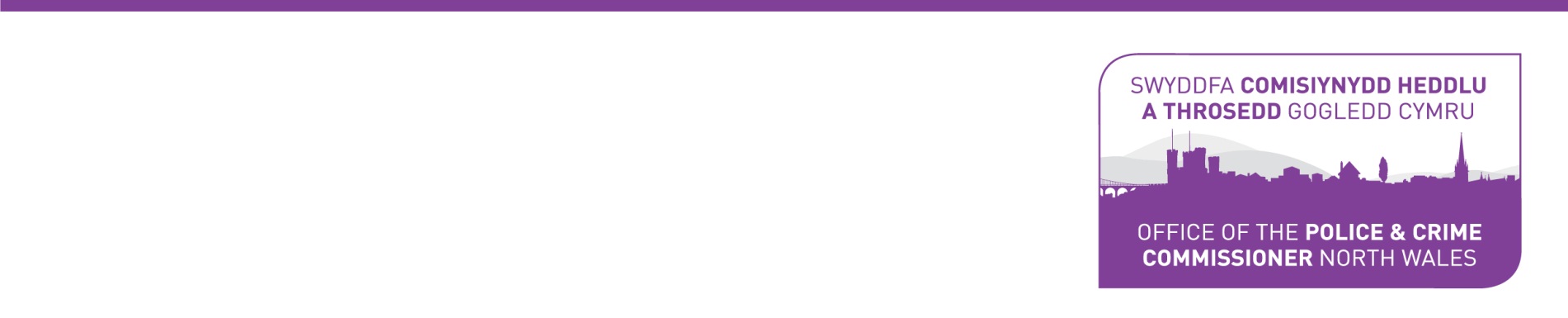 	BWRDD CYD LYWODRAETHU 17 Mehefin 2021PRESENNOL:Kate Jackson, Prif Swyddog Cyllid (Cadeirydd)[KJ]Guto Edwards, Pennaeth Cyllid [GE]Sian Wyn Jones, Cydlynydd Parhad Risg a Busnes[SWJ]Seb Phillips, Cyfarwyddwr Cyllid ac Adnoddau[SP]Rachel Barber,Cadeirydd y Cyd Bwyllgor Archwilio [RB]James Sutton, Cadeirydd Bwrdd Sicrwydd [JS]Sian Beck, Dirprwy Brif Arolygydd Dros Dro [SB]Anne Matthews [AM]Helen Williams [HW]Phil Kenyon,                                               Gwasanaethau Cyfreithiol[PK]Sarah Davies [SD]Julie Perkins [JP]Jemma French [JF] (cofnodion)YMDDIHEURIADAU:Stephen Hughes, Prif Weithredwr 254.	COFNODIONGwnaeth y Bwrdd adolygu a chymeradwyo cywirdeb y cofnodion blaenorol. 255.	COFNOD GWEITHREDIADAUGweler y cofnod gweithrediadau am ddiweddariadau. 256.  CYTUNO AR DDIWEDDARIAD O'R LLAWLYFR LLYWODRAETHU A'U GYNNWYSNodwyd bod dogfen Llawlyfr Llywodraethu yn gynhwysfawr iawn. Gwnaeth RB, SD & JP sylwadau ar y dogfennau. Gofynnodd KJ bod yr holl sylwadau wedi cael eu hanfon at yn uniongyrchol er mwyn sicrhau bod modd delio â materion yn briodol. GWEITHRED - RB, SD a JP i anfon sylwadau/adborth ar Lawlyfr Llywodraeth i KJ. 257/ 262.   Llif GWAITH LLYWODRAETHU/DIWEDDARIAD SICRWYDD Mae gwaith yn parhau gyda rhoi'r argymhellion ar waith o'r prosiect polisi trothwy sy'n cynnwys adolygu ac ail-fformatio polisïau. Gofynnwyd i Dimau Uwch Reoli gwblhau'r gwaith hwn erbyn mis Awst 2021.   Mae'r Bwrdd Sicrwydd wedi cytuno ar y polisïau canlynol a dogfennau arweiniad, sydd nawr wedi cael eu cyhoeddi ar Lyfrgell Polisi'r Heddlu. Fframwaith Parhad BusnesCanllawiau Arfer Cynllun Bwrsariaeth Fframwaith Dysgu a DatblyguFframwaith Sicrwydd Asesu ac Ansawdd MewnolCyfarwyddiadau Arfer Plismona Lleoliadau Rhyw Cyhoeddus Polisi Cyd Lywodraethu a Phartneriaeth Cytunwyd ar y datganiad chwant risg diwygiedig gan yr Uwch Dim Arweinyddiaeth a'r Cydbwyllgor Archwilio, wedi'i ymgorffori i'r Fframwaith Rheoli Risgiau a Mapio Sicrwydd.  Mae oedi ar y Mapio Sicrwydd hyd nes bydd y Tîm Sicrwydd yn ôl yn llawn.  Tra bod oedi ar y gwaith mae James Sutton a Sian Wyn Jones wedi bod ar gwrs Mapio Sicrwydd wedi ei ddarparu gan y Sefydliad Siartredig Archwilwyr Mewnol a all newid ffocws Mapio Sicrwydd i fod yn fwy seiliedig ar risg. Bydd hwn yn cael ei drafod ymhellach yn yr Uwch Dim Arwain.       Mae adolygiad llawn o Gynlluniau Parhad Busnes (BCP) yn digwydd i gaffael unrhyw wersi a ddysgwyd yn ystod  Covid-19 ac ystyried trefniadau gweithio hyblyg sydd yn awr mewn lle.   Yn ychwanegol at hyn mae gwaith yn mynd yn ei flaen gyda chreu BCPs ar gyfer pob maes busnes oedd heb un o'r blaen.  Mae cefnogaeth ychwanegol wedi cael ei ariannu hyd at Fedi 2021 i gwblhau'r gwaith.   Mae gwaith hefyd yn parhau i ffurfioli a rhoi ar waith y amserlenni adolygu a phrofi.  Mae'r Cynllun Dirprwyo nawr wedi ei gymeradwyo a'i fabwysiadu gan Grwp y Prif Swyddogion.  Mae'r gwaith i adfywio'r cylch gorchwyl a chynhyrchu cynllun gweithio ymlaen ar gyfer pob un o'r byrddau lefel strategol nawr wedi eu cwblhau.  Dechreuodd cam nesaf yr adolygiad i adolygu is grwpiau ym mis Mai a disgwylir iddo gael ei gwblhau yn hwyrach fis nesaf.  Mae'r Bwrdd Prosiectau wedi parhau i gyfarfod yn bell bob mis er mwyn adolygu cynnydd a sicrhau bod y gweithredu sydd yn weddill yn cael eu cyflawni yn llawn.   Cwestiynodd SD y dull gyda mapio sicrwydd a pham nad aeth yr heddlu i gyd ddim drwy'r broses mapio sicrwydd. Nododd JS mai'r cytundeb oedd bod mapio sicrwydd yn cael ei wneud fesul ardal gwasanaeth a bod Cyllid ac Adnoddau wedi dechrau fel peilot. Cafodd llawer o waith i'w wneud wrth ystyried maint y gwaith sylweddolwyd y byddai'n fwy o ddull o'r pen i lawr gan ddefnyddio'r offer mewn meysydd risg uchel yn hytrach na mapio sicrwydd yr heddlu i gyd. Bydd hwn hefyd yn cynnwys sganio gorwel ar gyfer digwyddiadau sydd yn dod.Cwestiynodd SD pa gynlluniau sydd mewn lle nawr ar gyfer parhad busnes, os oes gan bob ardal gynllun a pha brofi sydd mewn lle.  Nododd JS bod pob swyddogaeth gritigol wedi cael eu hadolygu yn flaenorol a'i fapio a wnaeth gynorthwyo mewn cynhyrchu matrics o feysydd critigol a gafodd ei sgorio yn gritigol, uchel, canolig ac isel. Ni aeth y cynlluniau o dan ganolig. Mae'r pandemig wedi darparu cyfle i ddysgu ar gyfer yr heddlu yn enwedig yng nghyswllt colli staff neu wasanaethau am gyfnodau hir o amser. Sefydlwyd Grŵp Adfer a chwblhawyd tynnu gwasanaeth yn ol ar gyfer pob ardal. Mae'r rhain wedi ffurfio craidd y meysydd parhad busnes. Nid oedd cynlluniau parhad busnes yn gryf a chynhyrchwyd amserlen brofi a fydd yn gael ei berchnogi gan y Bwrdd Sicrwydd. Gofynnodd SD a JP weld yr amserlen brofi ar gyfer Parhad Busnes. GWEITHRED – JS i rannu'r amserlen brofi parhad busnes gyda SD a JP. Gosodwyd amserlen brofi a fydd yn cael ei berchnogi gan y Bwrdd Sicrwydd.Nododd RB nad oes cyfeiriad at barhad busnes o fewn y Datganiad Llywodraethu Blynyddol a bod yr adroddiad yn nodi bod pob gweithred wedi eu cwblhau o'r adolygiad llywodraeth.Cytunwyd i newid y geiriau i adlewyrchu'r ffaith eu bod wedi eu cwblhau yn sylweddol. Gweithred: KJ i newid y datganiad llywodraethu blynyddol i adlewyrchu bod y gweithrediadau adolygu llywodraeth wedi eu cwblhau.  258.	CYTUNO AR DDATGANIAD LLYWODRAETHU BLYNYDDOL Sefydlwyd grwp gwaith i greu Datganiad Llywodraethu Blynyddol ac mae GE wedi cynhyrchu'r drafft cyntaf gyda KJ ac SP wedi ei fireinio.  Mae adolygu datganiadau heddluoedd eraill wedi helpu newid ein dull. Darparodd RB adborth ar y ddogfen yng nghyswllt cynnwys manylion pellach ar setliad blwyddyn 1, cynnydd mewn swyddogion, effaith ar effeithiolrwydd llywodraeth, TG a gwydnwch. Darparodd JP adborth ar y ddogfen yng nghyswllt cynnwys manylion pellach ar arolwg staff, lles a gwerth am arian yn dathlu'r hyn yr hyn sydd wedi cael ei gyflawni. GWEITHRED - RB, SD a JP i anfon sylwadau/adborth ar Lawlyfr Llywodraeth i KJ. 259.	ADOLYGIAD O ARGYMHELLION YR ARCHWILIAD MEWNOL AC ALLANOL Mae'r tîm wedi bod yn gweithio ar TIAA a 6 ac mae 6 archwiliad wedi eu cwblhau. Mae 4 adroddiad drafft wedi cael ei dderbyn a 1 adroddiad ar ei ffordd. Mae dau archwiliad wedi eu bwcio yng nghyswllt rheoli fflyd a rheoli risg. Nododd AM bod CBNs wedi eu cwblhau a bod rhybuddion twyll newydd yn mynd ar Fy Llais.  Nodwyd y byddai'n ddefnyddiol gwybod y themâu oddi wrth yr archwiliadau defnyddiol achos yn aml mae'n ymddangos i fod yn IT Jackson, Kate (Swyddfa CHTh) 2021-06-23T07:12:00KDJmaterion 260.	ADOLYGIAD O GYHOEDDIADAU A GYHOEDDWYD GAN ARCHWILIAD MEWNOLWedi ei gynnwys o dan eitem 259. 261.	ADOLYGIAD O ARGYMHELLION ODDI WRTH Y CYDBWYLLGOR ARCHWILIO Dim byd ar hyn o bryd. 263.	ADOLYGIAD CYNLLUN GWAITH YMLAEN Ychwanegodd y byddai'n fuddiol i gynnwys effeithiolrwydd ac effeithlonedd fel eitem agenda. GWEITHRED - Stephanie Maddix i gynnwys effeithiolrwydd a effeithlonedd fel eitem agenda.264.	UNRHYW FATER ARALLMae'r cyflwyniad i'r cyfrifon wedi cael eu paratoi.Gwnaed cais lle bo'n bosib i bapurau gael eu dosbarthu bythefnos o flaen llaw, ac mae'n well i ddogfennau gael eu cyfuno mewn un PDF. GWEITHRED - Stephanie Maddix lle bo'n bosib i ddosbarthu papurau bythefnos cyn cyfarfod a'r holl ddogfennau i gael eu cyfuno mewn un PDF.265. DYDDIAD Y CYFARFOD NESAF26 Awst 2021 – 14:00 